PREFEITURA MUNICIPAL DE BALSAS/MASERVIÇO AUTÔNOMO DE ÁGUA E ESGOTOCOMISSÃO PERMANENTE DE LICITAÇÃOTOMADA DE PREÇOS Nº 022/2022SERVIÇO AUTÔNOMO DE ÁGUA E ESGOTO, Autarquia Municipal criada pela Lei Nº 115/69 de 15 de agosto 1969, através de sua diretoria, instituída pela PORTARIA Nº 172/2022 de 01 de novembro de 2022, torna público para conhecimento dos interessados, que fará realizar licitação na modalidade TOMADA DE PREÇOS, regida pela Lei nº 8.666/1993, nas condições a seguir:TIPO DE LICITAÇÃO: MENOR PREÇOREGIME DE EXECUÇÃO: MENOR PREÇO GLOBALLOCAL DE RECEBIMENTO DA DOCUMENTAÇÃO E PROPOSTAS:Na sede do Serviço Autônomo de Água e Esgoto, à Travessa do Salim, 85- Centro, Balsas/MA.DIA E HORA PARA RECEBIMENTO DA DOCUMENTAÇÃO, PROPOSTAS E INÍCIO DA ABERTURA DOS ENVELOPES:Dia 13 de dezembro de 2022 às 09:00 horas.1. OBJETO DA LICITAÇÃO:– Constitui objeto desta licitação: Aquisição de combustíveis (gasolina comum, óleo diesel comum, óleo diesel S-10) e derivados (agente redutor líquido de NOx automotivo - ARLA e óleo lubrificante) para o abastecimento dos veículos do SAAE e abastecimento do gerador de energia com motor a diesel da Estação de Tratamento de Esgoto - ETE, durante o exercício de 2023, conforme PBS-071/2022 e especificações constantes no Projeto Básico.1.2 – A despesa resultante desta TOMADA DE PREÇOS correrá à conta das dotações orçamentárias consignadas no orçamento do SAAE, para o exercício financeiro de 2023, assim detalhadas:FUNÇÃO DE GOVERNO: 17 SaneamentoSUBFUNÇÃO DE GOVERNO: 512 Saneamento Básico UrbanoPROGRAMAS GOVERNO: 0151 - Gestão do SAAEELEMENTO: 3.3.90.30.00 – Material de ConsumoPROJETO/ATIVIDADE: 2090 – Manutenção das atividades do SAAE.DAS CONDIÇÕES E RESTRIÇÕES PARA PARTICIPAÇÃO NO CERTAMEPoderão participar desta TOMADA DE PREÇO, empresas que satisfaçam a todas as exigências deste Edital, e comprovem a habilitação jurídica, qualificação técnica, qualificação econômico-financeira e regularidade fiscal, exigidas no edital nos termos dos artigos 28 ao 31 da Lei n.º 8.666/93.Consideram-se aptas a participar da presente licitação as empresas devidamente cadastradas e portadoras do Certificado de Registro Cadastral de qualquer órgão da Administração pública ou, ainda, que estejam cadastradas no Sistema de Cadastramento Unificado de Fornecedores – SICAF. No caso do não cadastramento em nenhum dos referidos órgãos, poderão participar ainda os licitantes que atenderem a todas as condições exigidas para cadastramento até o terceiro dia anterior à data do recebimento das propostas, observada a necessária qualificação.Não poderão participar direta ou indiretamente, desta licitação:Pessoa física ou jurídica que esteja cumprindo pena de suspensão de licitar com o Poder Público ou qualquer de seus entes da administração indireta, ou tenha sido declarada inidônea;Empresa apresentada na qualidade de subcontratada;Empresas em consórcio;Empresas que tenham sócios, gerentes ou responsáveis técnicos que sejam servidores de órgãos ou entidades da Administração Pública, ou que tenha sofrido a penalidade ao item a;Pessoas jurídicas que não explorem o ramo de atividade compatível com o objeto desta licitação.DA REPRESENTAÇÃO E CREDENCIAMENTOPara efeitos de desistência expressa ao direito de interpor os recursos, como também se manifestar nas fases do procedimento licitatório, cada participante poderá, no início da Licitação, credenciar um representante a ser habilitado mediante as seguintes observações:Se o proponente for representado por procurador, deverá ser apresentada a respectiva procuração com outorga de poderes especiais para decidir a respeito dos atos constantes da presente Licitação, tais como, uso da palavra, rubricar as propostas, apresentar reclamações ou recursos, assinar atas e contratos;O procurador deverá identificar-se mediante a apresentação de carteira de identidade registro geral ou qualquer outro documento de identificação legalmente válida;No caso de titular, diretor ou sócio da empresa, deverá ser apresentado, além do documento de identificação pessoal, o documento que comprove sua capacidade de representação legal da pessoa jurídica.O não credenciamento de representante impedirá qualquer pessoa presente ao ato de se manifestar e responder pela licitante.É vedado a uma só pessoa representar mais de uma licitante.O credenciamento mencionado acima deverá ser apresentado separadamente dos envelopes de documentação de habilitação e proposta, ficando dispensado o credenciamento caso a empresa esteja representada pessoalmente por seu responsável legal, que deverá comprovar esta qualidade através do Contrato Social, Estatuto ou documento equivalente, juntamente com um documento de identidade válido.Não serão aceitos envelopes entregues depois de encerrada a fase de credenciamento. Dessa forma, é recomendável que envelopes encaminhados pelo correio sejam postados com antecedência, evitando assim, problemas de tempestividade nos seus recebimentos. Portanto, após a fase de credenciamento estará encerrada a possibilidade de admissão de novos participantes no certame.DOS DOCUMENTOS PARA HABILITAÇÃO (ENVELOPE Nº 01)O envelope será subscrito com o número do EDITAL, data de abertura, hora, nome do proponente, endereço e a frase “Envelope Nº 01 - Habilitação”.As pessoas jurídicas licitantes deverão, obrigatoriamente, apresentar em envelope separado, no ato da abertura das propostas, os documentos relacionados no item 4.3 e seguintes, por qualquer processo de cópia autenticada por cartório competente ou por servidor da administração ou publicação em órgão da imprensa oficial.Os documentos necessários à habilitação no certame são os seguintes:Quanto à habilitação jurídica:Certificado de Registro Cadastral expedido pelo SERVIÇO AUTÔNOMO DE ÁGUA E ESGOTO DE BALSAS- MA ou de qualquer órgão da Administração pública, ou ainda do SICAF, mediante apresentação de declaração de situação da empresa junto ao SICAF, conforme previsto na Lei de Licitações. No caso de a empresa proponente não possuir Certificado de Registro Cadastral, poderão participar ainda os licitantes que atenderem a todas as condições exigidas para cadastramento até o terceiro dia anterior à data do recebimento das propostas, observada a necessária qualificação;Registro Comercial, no caso de empresa individual; Ato Constitutivo, Estatuto ou Contrato social, devidamente registrado, em se tratando de sociedades empresariais, e, no caso de sociedades por ações, acompanhado de documentos de eleição de seus administradores com as devidas alterações, conforme determina o art.2.031, do Código Civil Brasileiro (Lei n.º 10.406, de 10 de janeiro de 2002);Inscrição do ato constitutivo, no caso de sociedades civis, acompanhada de prova de diretoria em exercício;Decreto de autorização, em se tratando de empresa ou sociedade estrangeira em funcionamento no país e ato de registro ou autorização para funcionamento expedido pelo órgão competente, quando a atividade assim o exigir.Quanto à Regularidade Fiscal:Prova de inscrição no Cadastro Nacional de Pessoa Jurídica – CNPJ;Prova de inscrição no cadastro de contribuintes estadual ou municipal, se houver, relativo ao domicílio ou sede do licitante, pertinente ao seu ramo de atividade e compatível com o objeto contratual;Certidão de regularidade com a Fazenda Federal e com a Seguridade Social – INSS mediante Certidão Conjunta Negativa de Débitos Relativos a Tributos Federais e à Dívida Ativa da União, expedida pela Secretaria da Receita Federal, abrangendo inclusive as contribuições sociais previstas nas alíneas “a” a “d” do parágrafo único do art. 11 da Lei nº 8.212, de 24 de julho de 1991;Certificado de Regularidade de Situação – CRS perante o FGTS;Certidão Negativa de Débito Estadual e da Dívida Ativa da sede da empresa licitante;Certidão Negativa de Débito Municipal da sede da empresa licitante;Certidão Negativa de Débitos Trabalhistas.Quanto à regularidade econômico-financeira, a licitante deverá apresentar:Certidão negativa de falência e concordata/recuperação judicial ou extrajudicial expedida pelo distribuidor da sede da pessoa jurídica, com data não inferior a 90 dias para apresentação da documentação, ou que esteja dentro do prazo de validade constante da própria certidão;Balanço Patrimonial e demonstrações contábeis do último exercício social, já exigível e apresentados na forma da Lei, publicados na Imprensa Oficial, no caso das Sociedades Anônimas, ou, nos demais casos, autenticados, certificados por contabilista registrado no Conselho Regional de Contabilidade competente, vedada a sua substituição por balancetes ou balanços provisórios, em que sejam nomeados os valores do ativo circulante (AC), de modo a extrair-se Índice de Liquidez Corrente (ILC) igual ou superior a 1 (um). As empresas que apresentarem índices iguais ou inferiores a 01 (um) deverão comprovar sua qualificação econômico-financeira mediante a comprovação por meio do Balanço Patrimonial possuir patrimônio líquido no valor mínimo equivalente a 5% (cinco por cento) do valor estimado para a contratação.Para efeito de comprovação do registro e regularidade do Contador, deverá ser anexada à documentação de Qualificação Econômico-Financeira, Certidão de Regularidade Profissional expedida pelo Conselho Regional de Contabilidade – CRC.Serão considerados aceitos como na forma da lei, o balanço patrimonial e demonstrações contábeis assim apresentados:a) publicados em Diário Oficial; oub) publicados em jornal de grande circulação; ouc) registrados na Junta Comercial da sede ou domicílio do licitante; oud) por cópia do Livro Diário autenticado pela Junta Comercial da sede ou domicílio da licitante, na forma da IN n° 11 do Departamento Nacional do Registro Empresarial e Integração - DREI  de 09 de dezembro de 2013, acompanhada obrigatoriamente dos Termos de Abertura e de Encerramento. Quando for apresentado o original do Diário, para cotejo pela CPL, fica dispensada a inclusão na documentação dos seus Termos de Abertura e de Encerramento do Livro em questão. 4.2.3.3 As empresas com menos de um exercício financeiro devem cumprir a exigência deste item mediante apresentação de Balanço de Abertura ou do último Balanço Patrimonial levantado, conforme o caso.Quanto à idoneidade técnica, deverá a licitante apresentar:Comprovação de aptidão para o desempenho de atividade pertinente e compatível com o objeto desta licitação, através de atestado fornecido por pessoa jurídica de direito público ou privado, em papel timbrado do emitente, com identificação da assinatura, comprovando que a licitante prestou ou presta serviços (modelo ANEXO VIII);Registro da empresa licitante na ANP – Agência Nacional de Petróleo.Exigem-se ainda outros documentos ao licitante:RG e CPF do representante legal;Declaração, em papel timbrado, firmada por representante legal da empresa, de que não emprega menor de 18 (dezoito) anos em trabalho noturno, perigoso ou insalubre, e de qualquer trabalho a menor de 16 (dezesseis) anos, salvo na condição de aprendiz a partir de 14 (quatorze) ano;Declaração em papel timbrado de total e integral concordância com os termos e condições deste EDITAL; e que correrão por conta e risco da licitante todos os impostos taxas e transportes que possam incidir sobre o objeto desta licitação;Declaração, assinada pelo titular ou representante legal da Empresa (devidamente comprovado) de superveniência de fato impeditivo de sua participação em qualquer Processo Licitatório no setor público.Os documentos poderão ser apresentados em cópias, mediante a apresentação da original, para conferência, ou autenticadas, exceto as declarações firmadas sob as penas da lei.Os documentos apresentados deverão ser obrigatoriamente da mesma sede, ou seja, se da matriz, todos deverão referir-se à matriz, acaso se trate de alguma filial, todos deverão ser da mesma filial, com exceção dos documentos que são válidos para matriz e filiais. Caso a empresa seja vencedora, o Contrato será celebrado com a sede que apresentou a documentação;O não atendimento de qualquer exigência ou condição deste tópico do Edital implicará na inabilitação do licitante.A condição de habilitação da licitante vencedora deverá permanecer válida até o pagamento total do objeto deste edital.O licitante enquadrado na condição de MICROEMPRESA – ME ou EMPRESA DE PEQUENO PORTE – EPP que desejar obter os benefícios previstos no Capítulo V, da Lei Complementar n.º 123/06, deverá comprovar tal condição, sob pena de preclusão.Não será concedida prorrogação do prazo para a apresentação dos documentos de Habilitação, salvo no caso de licitante que nos termos do subitem anterior, tenha comprovado a sua condição de Microempresa ou Empresa de Pequeno Porte, e cujos documentos para Habilitação, apresentados para efeito de comprovação de Regularidade Fiscal da empresa, tenham alguma restrição, consoante dispõe a Lei Complementar n° 123, de 14 de dezembro de 2006.Na ocasião do julgamento das habilitações serão realizadas consultas de eventuais impedimentos à participação de licitante junto ao:a) CNJ (https://www.cnj.jus.br/improbidade_adm/consultar_requerido.php);b) TCU (www.tcu.gov.br => Serviços e consultas => Certidões => Lista de licitantes inidôneos);c) CEIS - cadastro de empresas inidôneas e suspensas (http://www.portaltransparencia.gov.br/sancoes/ceis); ed) CADIN (https://receita.economia.gov.br/interface/lista-de-servicos/certidoes-e-situacao-fiscal/certidao-de-regularidade/consultar-pendencias-inclusao-no-cadin-sisbacen).DO DOCUMENTO E FORMA DE APRESENTAÇÃO DA PROPOSTA (ENVELOPE Nº 02)A proposta deverá corresponder com precisão ao objeto licitatório.A proposta deverá obedecer aos seguintes requisitos:Ser apresentada em envelope fechado, ou lacrado, com o título:SERVIÇO AUTÔNOMO DE ÁGUA E ESGOTO DE BALSAS /MA. COMISSÃO PERMANENTE DE LICITAÇÃO, TOMADA DE PREÇOS Nº, DATA DE ABERTURA, HORA, PROPONENTE, ENDEREÇO E A FRASE “ENVELOPE Nº 02 - PROPOSTA”Ser apresentada datilografada ou impressa em 01 (uma) via em língua portuguesa, conter o número deste EDITAL objeto e data de abertura, sem emendas, rasuras, ressalvas ou entrelinhas, numeradas e rubricadas de modo a não conter folhas soltas;Deverá conter em papel timbrado ou equivalente da firma licitante o CNPJ-MF, ENDEREÇO, BAIRRO, CIDADE, ESTADO e TELEFONE e todos os dados do Representante Legal para assinatura de contrato, ou o que mais necessário for para a sua identificação;Prazo de validade da proposta de 60 (sessenta) dias corridos, a contar da data de sua apresentação;A apresentação das propostas implicará na plena aceitação, por parte do proponente, das condições estabelecidas neste Edital e seus Anexos;Indicar o nome do banco, agência e conta bancária da firma licitante.A proposta deverá consignar o PREÇO GLOBAL da mesma, expresso em REAL, com duas casas decimais e a descrição detalhada do item, e demais informações que especifiquem o objeto cotado, em conformidade com as especificações descritas no Anexo I (planilha de custos) deste Edital, além de outras informações julgadas necessárias e convenientes pelo licitante, sob pena de desclassificação.Não serão consideradas as propostas apresentadas fora do prazo, bem como aquelas que contiverem rasuras, emendas, borrões ou entrelinhas em suas partes essenciais, de modo a ensejar dubiedade, principalmente em relação a valores.A proposta, após a abertura, vinculará o licitante, obrigando-o a prestar o serviço ou fornecer o produto cotado.Não serão consideradas as propostas apresentadas por telegrama, internet ou fac-símile.As propostas que não atenderem às condições desta licitação, que oferecem alternativas de ofertas e cotações, bem como vantagens nela previstas ou preços excessivos ou manifestamente inexequíveis, serão desclassificadas.Se, por motivo de força maior, a adjudicação não puder ocorrer dentro do período de validade da proposta, e caso persista o interesse desta Autarquia, este poderá solicitar prorrogação geral da validade acima referida, por igual prazo, no mínimo.JULGAMENTODA HABILITAÇÃO O julgamento da Habilitação será processado com observância dos seguintes procedimentos.Na sessão pública, em data e horários indicados no preâmbulo deste edital, à vista dos interessados presentes serão abertos os Envelopes n.º 1, contendo a documentação relativa à Habilitação dos licitantes que será examinada e rubricada pelos licitantes presentes e pelos membros da Comissão.Após o recebimento dos Envelopes dos licitantes e declarado o encerramento de credenciamento e admissão pela COMISSÃO, nenhum outro envelope mais será recebido.Concluída a apreciação dos documentos para a HABILITAÇÃO, a CPL/SAAE BALSAS/MA declarará HABILITADOS os licitantes que apresentaram os documentos de acordo com as normas exigidas no Edital e INABILITADOS aqueles que deixarem de apresentar ou apresentá-los incompletos ou viciados.Havendo alguma restrição na documentação de Regularidade Fiscal das Microempresas ou Empresas de Pequeno Porte participantes da licitação, a COMISSÃO dará prosseguimento ao certame, assegurando-lhes a abertura e julgamento das suas Propostas, consoante dispõe o artigo 43, § 1.° da Lei complementar n.º123/2006.Caso a Microempresa ou Empresa de Pequeno Porte, seja classificada, a regularidade fiscal será condição indispensável para a assinatura do Contrato, ocasião em que será concedido o prazo de 02 (dois) dias úteis, prorrogáveis por igual período, a critério do SAAE para a regularização da documentação.A não regularização da documentação no prazo acima estipulado, implicará na decadência do direito à contratação pela Microempresa ou Empresa de Pequeno Porte, sem prejuízo das sanções previstas na lei.Os licitantes poderão unanimemente, desistir da interposição de recurso, o que constará em ata, precedendo-se à abertura dos envelopes Nº 02 dos habilitados e a devolução aos inabilitados fechados contendo as respectivas propostas.Não havendo desistência do direito de recorrer, na forma do subitem anterior, a Comissão Permanente de Licitação – CPL/SAAE/BALSAS/MA suspenderá a sessão, lavrando ata circunstanciada dos trabalhos até então executados e comunicará, por escrito, com antecedência mínima de 48 horas, aos licitantes habilitados, a data, hora e local de sua continuidade. Nesta hipótese, os envelopes Nº 02, devidamente fechados e rubricados pelos presentes, permanecerão fechados até que se reabra a sessão, sob a guarda e responsabilidade da Comissão Permanente de Licitação – CPL/SAAE/BALSAS/MA.Caso o licitante alegue que, equivocadamente, os documentos de credenciamento e/ou a ficha cadastral encontram-se dentro dos Envelopes n.º 1 ou n.º 2, será ele convidado publicamente para regularizar a situação, devolvendo à Comissão todos os documentos na forma exigida.Havendo a inserção equivocada de documento(s) dentro do Envelope n.º 1, mas que deveria(m) ser inserido(s) dentro do Envelope n.º 2, ou vice-versa, este(s) poderá(ão) ser considerado(s) para a fase subsequente da licitação ou, se a inversão dos conteúdos for total, poderá a CPL determinar a correção.DA PROPOSTAUltrapassada a fase de habilitação, serão abertos os envelopes Nº 02, divulgando a Comissão, aos licitantes presentes, as condições oferecidas pelos participantes habilitados, sendo as propostas rubricadas pelos mesmos e pelos membros da Comissão.Os envelopes-propostas poderão ser abertos na sessão de habilitação, desde que tenha havido a desistência expressa do(s) licitante (s) inabilitado(s), ou verificada a desistência tácita, na forma do item 6.1.2. As propostas serão analisadas, podendo a Comissão Permanente de Licitação – CPL/SAAE/BALSAS/MA convocar os licitantes para esclarecimentos de qualquer natureza, que venha a facilitar o entendimento da mesma na fase de julgamento.O julgamento das propostas será levado a efeito pela CPL/SAAE/BALSAS/MA, considerando o critério de Menor Preço, entre os licitantes que cumprirem integralmente as exigências deste edital.As propostas que não atenderem as condições desta licitação que contiverem alternativas de ofertas e condições não previstas ou preços excessivos ou manifestamente inexequíveis, serão desclassificadas.Verificando-se discordância entre o preço unitário e o total, prevalecerá o primeiro, sendo corrigido o preço total; ocorrendo divergência entre os valores numéricos e os por extenso predominarão os últimos. Se o licitante não aceitar a correção de tais erros, sua proposta será rejeitada.A não indicação do prazo de validade exigidos na proposta não desclassificará a licitante, mas indicará que a mesma se compromete com os prazos estabelecidos neste Edital.As Propostas de Microempresas e de Empresas de Pequeno Porte participantes do certame, que forem iguais ou até 10% (dez por cento) superiores à Proposta mais bem classificada, serão consideradas empatadas com a primeira colocada, sendo-lhes assegurado como critério de desempate, preferência de contratação conforme previsto no art. 44 da Lei Complementar n.º 123 de 14.12.2006.Para efeito do disposto no subitem anterior, ocorrendo o empate, as Microempresas e Empresas de Pequeno Porte serão convocadas na ordem de classificação, uma na falta da outra, para apresentar Proposta de Preço inferior àquela considerada vencedora do certame, situação em que caso ofereça Proposta inferior à da melhor classificada, passará após análise desta, à condição de primeira classificada do certame à condição de primeira classificada do certame e será adjudicado em seu favor o objeto licitado.Aplica-se o disposto no subitem anterior, somente no caso da Proposta inicialmente mais bem classificada não ter sido apresentada por Microempresa e Empresa de Pequeno Porte.Não ocorrendo interesse no desempate pela Microempresa ou Empresa de Pequeno Porte serão convocadas as remanescentes na ordem classificatória, para o exercício do mesmo direito.No caso de equivalência dos valores apresentados pelas Microempresas e Empresas de Pequeno Porte que se encontrem no intervalo estabelecido neste subitem editalício, será realizado sorteio entre elas para que se identifique aquela que primeiro poderá apresentar a melhor oferta.Na hipótese da não contratação nos termos previstos voltará à condição de primeira classificada a empresa autora da proposta de menor preço originalmente apresentada. Em caso de absoluta igualdade de preços entre duas ou mais propostas e após obedecido o disposto no § 2.º do artigo 3.º, da Lei 8.666/93, a classificação se fará obrigatoriamente, por sorteio, em ato público, para o qual todos os licitantes serão convocados.O resultado da licitação será publicado mediante edital a ser afixado na sede do SAAE, ou publicação na Imprensa Oficial do Estado, ou notificação direta dos licitantes. No interesse do SAAE a licitação poderá ser revogada sem que caiba aos participantes indenização de qualquer natureza.As licitantes deverão observar e cumprir as regras e condições específicas constantes no presente EDITAL, sob pena de desclassificação da proposta apresentada.No preço correspondente à proposta econômica deverão estar contidos todos os custos e despesas diretas e indiretas, tributos incidentes, encargos sociais, previdenciários, trabalhistas e comerciais, lucro, materiais e mão-de-obra a serem empregados, fretes, despesas com transporte, hospedagem e quaisquer outros necessários ao fiel e integral cumprimento do objeto deste Edital e seus Anexos.CRITÉRIOS DE ACEITABILIDADENa planilha de custos, os valores nela fixados representam os preços máximos que serão pagos pela Contratante, motivo porque serão desclassificadas as propostas que apresentarem valores acima aos cotados, assim como, os apresentados em desconformidade com este edital ou com preços unitários e/ou global inexequíveis.DA ADJUDICAÇÃO E DA HOMOLOGAÇÃO Não havendo interposição de recurso quanto ao resultado da classificação, ou após o seu julgamento com base em relatório circunstanciado, cabe a Comissão adjudicar o objeto da licitação ao vencedor, submetendo tal decisão ao Diretor do SAAE DE BALSAS/MA. Homologada a licitação, será convocado o vencedor para, no prazo de 5 (cinco) dias úteis, assinar o contrato e receber a Nota de Empenho. O prazo estabelecido no subitem anterior poderá ser prorrogado uma vez, por igual período, quando solicitado pela empresa adjudicatária durante o seu transcurso, e desde que aceito pela COMISSÃO. Ocorrendo desatendimento ao prazo estabelecido no item 8.2, o Serviço Autônomo de Água e Esgoto de Balsas/MA. convocará, segundo a ordem de classificação, outro licitante, se não preferir proceder à nova licitação. Ao licitante convocado, em substituição ao primeiro, será adjudicado o objeto da licitação e com ele será assinado o contrato, conforme minuta constante no anexo II, desde que aceite as mesmas condições da proposta vencedora, inclusive, quanto ao preço, de acordo com o artigo 64 da Lei 8.666/93. O Serviço Autônomo de Água e Esgoto, poderá revogar a licitação por razões de interesse público, devendo anulá-la, de ofício ou por provocação de terceiros, quando o motivo assim justificar. DOS RECURSOS ADMINISTRATIVOS Qualquer cidadão é parte legítima para impugnar esta TOMADA DE PREÇOS por irregularidade, devendo protocolar o pedido até 5 (cinco) dias úteis, antes da data fixada para abertura dos envelopes de habilitação. No caso de licitante, o prazo decairá dentro em 02 (dois) dias úteis, devendo a Comissão julgar e responder a impugnação em até 03 (três) dias úteis. A impugnação feita tempestivamente pelo licitante não o impedirá de participar do processo licitatório até o trânsito em julgado da decisão a ela pertinente, sendo-lhe defeso oferecer impugnação fora dos prazos estabelecidos no presente Edital. Dos atos da administração decorrentes da aplicação deste edital cabem:Recurso, no prazo de 05 (cinco) dias úteis a contar da intimação do ato ou da lavratura da ata, nos casos de:Habilitação ou inabilitação de licitante;Julgamento das propostas;Anulação ou revogação da licitação;Indeferimento do pedido de inscrição em registro cadastral, sua alteração ou cancelamento;Rescisão de contrato;Aplicação das penas de advertência, suspensão temporária ou de multa.Representação, no prazo de 05 (cinco) dias úteis da intimação da decisão relacionada com o objeto da licitação ou do contrato, de que não caiba recurso hierárquico.Pedido de reconsideração do Serviço Autônomo de Água e Esgoto de Balsas/MA., no prazo de 10 dias úteis da intimação do ato, por intermédio da Comissão Permanente de Licitação – CPL/SAAE/BALSAS/MA.Declarado habilitado, inabilitado ou o vencedor do certame, qualquer representante credenciado na forma do item 3.1, ‘a’, poderá exercer o direito ao recurso mediante manifestação imediata e motivada da intenção de recorrer, com registro em ata da síntese das suas razões, quando passará a fluir o prazo recursal previsto no item 9.3.1 para a apresentação das razões do recurso, podendo juntar memoriais, ficando os demais licitantes desde logo intimados para apresentar contrarrazões em igual número de dias, que começarão a correr imediatamente do término do prazo do recorrente, sendo-lhes assegurado vista dos autos.9.3.5 A falta de manifestação recursal imediata e brevemente motivada do licitante importará na decadência do direito de recurso.9.3.6 As razões de recurso poderão ser entregues pessoalmente por meio de representante credenciado na forma do item 3.1, ‘a’, ou, pelo endereço eletrônico licitacaosaaebalsas@gmail.com, sendo que, neste último caso, as vias originais deverão ser entregues na sede da licitante dentro dos 05 (cinco) dias úteis do término do prazo recursal, sob pena de ser considerado como inexistente o recurso enviado eletronicamente.DO INADIMPLEMENTO E DAS SANÇÕES Constituem motivos para rescisão a ocorrência das situações previstas no artigo 78 da Lei n.º 8.666/93. A recusa injustificada do Adjudicatário em assinar o contrato e retirar a Nota de Empenho, dentro do prazo estabelecido no subitem 8.2, caracteriza o descumprimento total da obrigação assumida, sujeitando-o ainda, à pena de suspensão temporária de participação em licitações impedimento de contratar com administração pelo prazo de 1 (um) ano, mediante prévio procedimento administrativo, garantido o direito a ampla defesa e contraditório;O atraso injustificado no cumprimento da prestação dos serviços ou o fornecimento de produtos sujeitará o contratado à multa de 5% (cinco por cento) sobre o valor global do serviço ou dos produtos. Além da multa aludida em item anterior, o Serviço Autônomo de Água e Esgoto de Balsas/MA poderá, garantida a prévia defesa, aplicar ao CONTRATADO, na hipótese de inexecução total ou parcial da obrigação, as seguintes sanções:Advertência;Multa, correspondente a 5% (cinco por cento) do valor atualizado do objeto;Suspensão temporária de participação em licitação e impedimento de contratar com a Administração, por prazo de até 02 (dois) anos;Declaração de inidoneidade para licitar ou contratar com a Administração Pública, enquanto perdurarem os motivos da punição, ou até que seja promovida a reabilitação, perante a própria autoridade que aplicou a penalidade.§1º. As sanções previstas nos itens acima poderão ser aplicadas cumulativamente, facultada a defesa prévia do interessado no prazo de 05 (cinco) dias úteis.§2º. O pagamento da multa não eximirá o contratado de corrigir as irregularidades que deram causa à penalidade, nem de cumprir o objeto do contrato.§3º. A contratante deverá cientificar a contratada, por escrito, de qualquer anormalidade constatada na prestação dos serviços, para as providências cabíveis.§4º. As penalidades somente deixarão de ser aplicadas em razão de circunstâncias excepcionais, e as justificativas somente serão aceitas por escrito, fundamentadas em fatos reais e facilmente comprováveis, a critério da contratante, desde que formuladas no prazo máximo de 05 (cinco) dias úteis da data em que foram aplicadas, indicando-se ainda o número do processo administrativo a que se refere, protocolado junto à contratante. A aplicação das penalidades previstas no subitem anterior, para sua efetivação, obedecerá às formalidades previstas na seção II, do Capítulo IV, da Lei n.º 8.666/93 e suas alterações.FORMA DE FORNECIMENTO A forma de fornecimento dos combustíveis (Gasolina Comum e Óleo Diesel S-10), será imediatamente mediante apresentação de requisição própria do executor do contrato do SAAE/BALSAS, contendo os seguintes dados: Veículo nº: Informar o número da placa do veículo;Lts: Informar a quantidade em litros e o tipo de combustível;KM: Informar a quilometragem atual do veículo;Data: Informar a data do fornecimento do serviço;Comprador: assinatura do servidor autorizado do SAAE/BALSAS.11.2 Após o abastecimento, o Licitante vencedor deverá entregar recibo de abastecimento contendo os seguintes dados:Cliente: Serviço Autônomo de Água e Esgoto – SAAE;Veículo nº: Informar o número da placa do veículo;Lts: Informar a quantidade em litros e o tipo de combustível;R$: Informar o valor referente ao combustível (gasolina comum);Data: Informar a data do fornecimento do serviço. O fornecimento do combustível (Gasolina Comum e Óleo diesel S-10) será feito com abastecimento direto da bomba para os veículos, podendo este ser submetido a exame para fins de comprovação da observância das normas da Associação Brasileira de Normas Técnicas – ABNT, das especificações exigidas e outros padrões de qualidade adotados pelo Governo Federal e da Agência Nacional de Petróleo – ANP. O fornecimento do Diesel comum será feito através de vasilhames apropriados que a própria autarquia levará, uma vez que o mesmo é para abastecimento do gerador de energia com motor a diesel, localizado na ETE - Estação de Tratamento de Esgoto. O ARLA e o óleo lubrificante, assim como os combustíveis serão solicitados mediante necessidade do SAAE; Não será aceito combustível adulterado ou ministrado com produtos não autorizados pelos órgãos normatizadores e fiscalizadores.CONDIÇÕES PARA ENTREGA E RECEBIMENTO DO OBJETO DA LICITAÇÃO O recebimento do objeto será nos moldes dos artigos 73 a 76 da Lei 8.666/93. A entrega do objeto desta licitação deverá ser feita de forma gradativa, conforme a necessidade e imediatamente após o recebimento do documento de requisição de compra ou instrumento formal similar.O SAAE rejeitará, no todo ou em parte, os materiais entregues em desacordo com o Projeto Básico, especificações e condições deste Edital, da proposta de preços e contrato.O recebimento não eximirá a CONTRATADA da responsabilidade civil, nem da ético-profissional, pela perfeita execução do contrato.O quantitativo apresentado neste Edital e no Projeto Básico representa a demanda estimada anual desta Autarquia e não se constituirá em compromisso futuro para o Contratante, podendo sofrer alteração para mais ou mais menos, conforme a necessidade do SAAE/BALSAS, observados os limites legais.Qualquer erro ou omissão na entrega do material, obrigará a CONTRATADA a proceder, por sua conta e risco a correção das partes impugnadas.DO PAGAMENTO O pagamento será realizado pelo Serviço Autônomo de Água e Esgoto de Balsas em moeda corrente nacional, a cada 15 (quinze) dias, conforme solicitação de entrega e, mediante apresentação da Nota Fiscal discriminativa, acompanhada das CND’s de FGTS, Fazendas Federal, Estadual, Municipal e Trabalhista válidas, por meio de ordem de pagamento emitida em nome do proponente vencedor, para crédito na conta corrente por ele indicada, uma vez satisfeitas as condições estabelecidas no Edital de Tomada de Preços nº 022/2022 – e seus anexos.13.2 A contratada deverá apresentar a nota fiscal / fatura e CND’s de FGTS, Fazendas Federal, Estadual e Municipal, e Trabalhista até o 5º (quinto) dia útil após a execução dos serviços.13.3 Não será efetuado qualquer pagamento enquanto perdurar pendência de liquidação de obrigações em virtude de penalidades impostas ao proponente ou inadimplência contratual, inclusive.13.4 O SAAE-Balsas sustará o pagamento da Nota Fiscal/Fatura, se no ato de atestação do contrato não corresponder às especificações e condições estabelecidas no contrato e no edital, sendo que, a contagem do prazo disposto no subitem 13.1 iniciar-se-á somente após a regularização da pendência.13.5 Se, quando da efetivação do pagamento, os documentos comprobatórios de situação regular em relação ao FGTS, Fazendas Federal, Estadual e Municipal, e Trabalhista, apresentados em atendimento às exigências de habilitação, estiverem com a validade expirada, o pagamento ficará retido até a apresentação de novos documentos dentro do prazo de validade.13.6 Não haverá em hipótese alguma, pagamento antecipado.DA ATUALIZAÇÃO FINANCEIRA14.1 Caso o pagamento seja efetuado em data além do prazo estabelecido, desde que este atraso não tenha sido ocasionado direta ou indiretamente pela CONTRATADA e esta tenha cumprido plenamente as suas obrigações contratuais, o CONTRANTE fica sujeito à multa de mora correspondente a 2% (dois por cento) sobre o valor da nota fiscal, juros de mora de 1% ao mês e correção monetária pelo índice INPC/IBGE ou outro que venha a substituí-lo.CRITÉRIO DE REAJUSTE15.1 Os valores unitários descritos acima, originalmente cotados e constantes na proposta da CONTRATADA, são irreajustáveis por um período de 12 meses. Após este prazo, os mesmos poderão ser reajustados, para mais ou para menos, de acordo com a variação do INPC – Índice Nacional de Preços ao Consumidor, divulgado pelo IBGE ou, em caso de extinção, outro que venha a substituí-lo.15.2 Ocorrendo desequilíbrio econômico-financeiro do contrato, a Administração poderá restabelecer a relação pactuada, nos termos do art. 65, inciso II, alínea d, da Lei n.º 8.666/93, mediante comprovação documental e requerimento expresso do contratado.15.3 A contratada deverá formular à Administração requerimento para revisão do contrato, comprovando a ocorrência do aludido fato, acompanhado de planilha de custos comparativa entre a data de formulação da proposta e do momento do pedido de revisão, demonstrando a repercussão financeira sobre o valor pactuado.15.4 A planilha de custos referida no item 15.3 deverá vir acompanhada de documentos comprobatórios, tais como, notas fiscais de matérias-primas, de transporte de mercadorias, lista de preços de fabricantes, alusivas à época da elaboração da proposta e do momento do pedido de revisão do contrato.DA FISCALIZAÇÃO16.1 Não obstante o fato de a Contratada ser a única e exclusiva responsável civil e penal, decorrente do oferecimento do objeto desta licitação, o SAAE, através de seus prepostos formalmente designados, sem restringir a plenitude dessa responsabilidade, exercerá a mais ampla e completa fiscalização da entrega dos materiais e serviços.16.2 A fiscalização exercerá rigoroso controle em relação à qualidade dos materiais e serviços adquiridos, a fim de possibilitar a aplicação das penalidades previstas, quando desatendidas as disposições e elas relativas.16.3 As solicitações, reclamações, exigências, observações e ocorrências relacionadas com a entrega dos materiais deverão ser registradas pelo SAAE através de seus propostos no Livro de Ocorrências, produzindo estes registros os efeitos de direito.17 DAS OBRIGAÇÕES 17.1 DA CONTRATANTEFiscalizar a entrega do objeto desta Licitação;Atestar o recebimento dos materiais, após a conferência da eficiente execução de todos os itens constantes;c) Efetuar o pagamento correspondente ao valor do material efetivamente entregue;Designar profissionais, para, na qualidade de fiscal, acompanhar, o fornecimento/execução do serviço objeto do contrato;Comunicar à Contratada, através do executor designado, qualquer problema que ocorra durante a execução do contrato;Fornecer atestados de capacidade técnica quando solicitado, desde que atendidas as obrigações contratuais;Suspender o pagamento da Nota Fiscal sempre que houver obrigação contratual pendente por parte da Contratada, até a completa regularização.17.2 DA CONTRATADAEfetuar a entrega dos objetos de acordo com as especificações técnicas e normas constantes neste Contrato, no Edital e seus anexos referente à TOMADA DE PREÇOS 022/2022;Responsabilizar-se por quaisquer danos causados aos seus prepostos ou a terceiros durante a execução do objeto licitado;Manter, durante período de execução do Contrato, todas as condições de habilitação e qualificação exigidas no processo licitatório que o originou;Facilitar o acesso da CONTRATANTE às informações necessárias que permita a realização das fiscalizações;Arcar com todas as despesas, diretas ou indiretas, decorrentes do cumprimento das obrigações assumidas, sem qualquer ônus ao Serviço Autônomo de Água e Esgoto inclusive pelos pagamentos de seus tributos, encargos trabalhistas, previdenciários, fiscais e comerciais devidos;Atender prontamente quaisquer exigências da fiscalização do contrato, inerentes ao objeto da contratação;Assumir inteira responsabilidade pela entrega dos objetos contratados e entregá-los de acordo com as especificações constantes da proposta, do Projeto Básico e do instrumento convocatório e seus anexos;Reconhecer os direitos da CONTRATANTE que poderá rescindir administrativamente o presente Contrato nas hipóteses previstas no Art. 78, incisos I a XII e XVII, da Lei 8.666/93, sem qualquer indenização à CONTRATADA;Reconhecer os direitos da Administração, em caso de rescisão administrativa prevista no art. 77 da Lei 8.666/93.18 DAS DISPOSIÇÕES GERAIS E FINAIS18.1 O presente edital está subordinado à Lei n.º 8.666/93, de 21 de junho de 1993 e sua legislação subsequente.18.2 Os licitantes poderão colher informações adicionais eventualmente necessárias sobre o certame junto a Comissão Permanente de Licitação, por escrito, no endereço Travessa do Salim, nº 85, Centro, Balsas/MA, CEP 65.800-000, ou através do endereço eletrônico licitacaosaaebalsas@gmail.com, dentro de até três dias úteis à data de abertura do certame. Os solicitantes deverão enviar as respectivas solicitações de informações em papel timbrado da empresa e com assinatura do responsável.18.3 Os licitantes vencedores se obrigam a manter, durante período de execução do Contrato, todas as condições de habilitação e qualificação exigidas no processo licitatório que o originou.18.4 Os casos não previstos e as dúvidas deste Edital serão resolvidos pela Comissão Permanente de Licitação – CPL/SAAE BALSAS/MA, com base na Lei n.º 8.666/93.18.5 É facultado à Comissão Permanente de Licitação a promoção de diligência destinada a esclarecer ou a complementar a instrução do processo, vedada a inclusão posterior de documento ou informação que deveria constar originariamente da proposta ou dos documentos de habilitação.18.6 Os licitantes deste processo sujeitam-se a todos os seus termos, condições e normas, especificações e detalhes a que se comprometem a cumprir plenamente, independentemente de qualquer manifestação escrita ou verbal.18.7 A documentação apresentada para fins da Habilitação fará parte dos autos do Processo licitatório e não será devolvida ao licitante.18.8 Os envelopes contendo os documentos de “Habilitação” e “Proposta” poderão ser encaminhados via Correios, direcionado ao endereço sede do SAAE, cujas despesas de envio e riscos correrão exclusivamente por conta do licitante.18.9 O SAAE não se responsabilizará, nem conhecerá qualquer questionamento em razão de documentos enviados na forma prevista no subitem anterior e que tenham sido perdidos, extraviados, danificados ou recebidos extemporaneamente.18.10 A CONTRATADA fica obrigada a aceitar nas mesmas condições contratuais, os acréscimos ou supressões que se fizerem necessários no fornecimento, em até 25% (vinte e cinco por cento) do valor inicial atualizado do Contrato.18.11 Após a fase de habilitação não caberá desistência da proposta, salvo por motivo justo, decorrentes de fato superveniente e aceito pela Comissão.18.12 Decairá do direito de impugnar os termos do presente Edital, o licitante que, tendo-o aceito sem objeção, vier, após julgamento desfavorável, apontar falhas ou irregularidades que o viciariam.18.13 Na hipótese do processo licitatório vir a sofrer suspensão, os prazos de validade das propostas ficam automaticamente prorrogados por igual número de dias em que o referido processo estiver suspenso.18.14 Este Edital e seus anexos estão à disposição dos interessados na Comissão Permanente de Licitação – CPL/SAAE BALSAS/MA, localizada à Travessa do Salim, n.º 85, centro, onde poderão ser consultados ou obtidos gratuitamente, podendo ser adquirido por solicitação via e-mail licitacaosaaebalsas@gmail.com.18.15 O Diretor do Serviço Autônomo de Água e Esgoto de Balsas/MA, independentemente de qualquer recurso ou por sugestão da Comissão Permanente de Licitação – CPL/SAAE BALSAS/MA, poderá adiar ou revogar esta licitação ou anulá-la por ilegalidade, sem que tenha obrigação de indenizar a que título for.18.16 Não serão levadas em consideração pela Comissão, tanto nas fases de habilitação e classificação, como na fase posterior à adjudicação do objeto, quaisquer consultas, pedidos ou reclamações que não tenham sido formulados por escrito e devidamente protocolados até 01 (um) dia antes da data marcada para recebimentos dos envelopes. Em hipótese alguma serão aceitos entendimentos verbais entre as partes.18.17 Ao adquirir o Edital, o licitante deverá declarar o endereço, telefone e fax em que recebe notificação e comunicar qualquer mudança posterior, sob pena de reputar-se válida a notificação encaminhada ao endereço fornecido.18.18 Os recursos provenientes desta TOMADA DE PREÇOS são próprios.18.19 Os casos de impugnações do presente EDITAL e recursos serão apreciados e decididos pela Comissão Permanente de Licitação e, quando necessário, submetidos a parecer do Órgão Jurídico do SERVIÇO AUTÔNOMO DE ÁGUA E ESGOTO.18.20 O contrato originado do presente edital terá início de vigência na data da assinatura do contrato, observado o início de vigência dos créditos orçamentários em 01.01.2023 e seu término em 31 de dezembro de 2023.DOS ANEXOS Integram este Edital:ANEXO I – PLANILHA DE CUSTOSANEXO II – PROJETO BÁSICOANEXO III - MINUTA DE PROPOSTAANEXO IV - MINUTA DE CONTRATOANEXO V - MODELO DE DECLARAÇÃO QUE NÃO EMPREGA MENORANEXO VI - MODELO DE DECLARAÇÃO DE FATO IMPEDITIVO DE HABILITAÇÃOANEXO VII - MODELO DA CARTA DE CREDENCIAMENTOANEXO VIII - MODELO DE ATESTADO DE CAPACITAÇÃO;ANEXO IX – MODELO DE DECLARAÇÃO DE ENQUADRAMENTO COMO MICROEMPRESA OU EMPRESA DE PEQUENO PORTEANEXO X – MODELO DE DECLARAÇÃO DE TOTAL E INTEGRAL CONCORDÂNCIA COM OS TERMOS E CONDIÇÕES DA TOMADA DE PREÇO.Balsas/MA 22 de novembro de 2022.LUCAS DANIEL RODRIGUES DE ARAÚJODIRETOR/SAAE/BALSAS/MAANEXO I – PLANILHA DE CUSTOSOBJETO: Constitui objeto desta licitação: Aquisição de combustíveis (Gasolina Comum, Óleo Diesel Comum, óleo diesel S-10) e derivados (Agente Redutor Líquido de NOx Automotivo - ARLA e óleo lubrificante) para o abastecimento dos veículos do SAAE e abastecimento do gerador de energia com motor a diesel da Estação de Tratamento de Esgoto - ETE, durante o exercício de 2023.ANEXO IIPROJETO BÁSICOOBJETO:Aquisição de combustíveis (Gasolina Comum, Óleo Diesel Comum, óleo diesel S-10) e derivados (Agente Redutor Líquido de NOx Automotivo - ARLA e óleo lubrificante) para o abastecimento dos veículos do SAAE e abastecimento do gerador de energia com motor a diesel da Estação de Tratamento de Esgoto - ETE, durante o exercício de 2023.JUSTIFICATIVA:O SAAE - Serviço Autônomo de Água e Esgoto possui uma frota de 14 (quatorze) veículos, sendo 01 (hum) carro e 13 (treze) motos, que são utilizados para os serviços operacionais desta Autarquia. Além dos veículos, há ainda um gerador de energia com motor a diesel na ETE – Estação de Tratamento de Esgoto, onde será utilizado o diesel comum. A utilização do diesel comum será para o abastecimento do gerador de energia da ETE – Estação de Tratamento de Água;O diesel S-10 e o agente redutor líquido de NOx automotivo – ARLA será utilizado para o abastecimento do veículo FORD F-350;O óleo lubrificante será destinado aos motores da ETE, e bombas da ETA e Captação de água;Todos os itens serão destinados à satisfazer as necessidades relativas ao exercício financeiro de 2023, sendo solicitados conforme a necessidade do SAAE.INÍCIO DO CONTRATO E PRAZO:O contrato originado do presente projeto básico terá início de vigência na data da assinatura do contrato, observado o início de vigência dos créditos orçamentários em 01.01.2023 e seu término em 31 de dezembro de 2023.DO PAGAMENTO: O pagamento será realizado pelo Serviço Autônomo de Água e Esgoto de Balsas em moeda corrente nacional, a cada 15 (quinze) dias, conforme solicitação de entrega e, mediante apresentação da Nota Fiscal discriminativa, por meio de ordem de pagamento emitida em nome do proponente vencedor, para crédito na conta corrente por ele indicada, uma vez satisfeitas as condições estabelecidas no Edital de licitação e seus anexos. Não será efetuado qualquer pagamento enquanto perdurar pendência de liquidação de obrigações em virtude de penalidades impostas ao proponente ou inadimplência contratual, inclusive.O SAAE-Balsas sustará o pagamento da Nota Fiscal/Fatura, se no ato de atestação do contrato não corresponder às especificações e condições estabelecidas no contrato e no edital, sendo que, a contagem do prazo disposto acima iniciar-se-á somente após a regularização da pendência.Não haverá em hipótese alguma, pagamento antecipado à prestação dos serviços.DO INADIMPLEMENTO E DAS SANÇÕESConstituem motivos para rescisão a ocorrência das situações previstas no artigo 78 da Lei nº 8.666/93. A recusa injustificada do Adjudicatário em assinar o contrato e retirar a Nota de Empenho, dentro do prazo estabelecido, caracteriza o descumprimento total da obrigação assumida, sujeitando-o ainda, à pena de suspensão temporária de participação em licitações impedimento de contratar com administração pelo prazo de 1 (um) ano, mediante prévio procedimento administrativo, garantido o direito a ampla defesa e contraditório;O atraso injustificado no cumprimento da prestação dos serviços ou o fornecimento de produtos sujeitará o contratado à multa de 5% (cinco por cento) sobre o valor global do serviço ou dos produtos.Além da multa aludida em item anterior, o Serviço Autônomo de Água e Esgoto de Balsas/MA poderá, garantida a prévia defesa, aplicar ao CONTRATADO, na hipótese de inexecução total ou parcial da obrigação, as seguintes sanções:Advertência;Multa, correspondente a 5% (cinco por cento) do valor atualizado do objeto;Suspensão temporária de participação em licitação e impedimento de contratar com a Administração, por prazo de até 02 (dois) anos;Declaração de inidoneidade para licitar ou contratar com a Administração Pública, enquanto perdurarem os motivos da punição, ou até que seja promovida a reabilitação, perante a própria autoridade que aplicou a penalidade.§1º. As sanções previstas nos itens acima poderão ser aplicadas cumulativamente, facultada a defesa prévia do interessado no prazo de 05 (cinco) dias úteis.§2º. O pagamento da multa não eximirá o contratado de corrigir as irregularidades que deram causa à penalidade, nem de cumprir o objeto do contrato.§3º. A contratante deverá cientificar a contratada, por escrito, de qualquer anormalidade constatada na prestação dos serviços, para as providências cabíveis.§4º. As penalidades somente deixarão de ser aplicadas em razão de circunstâncias excepcionais, e as justificativas somente serão aceitas por escrito, fundamentadas em fatos reais e facilmente comprováveis, a critério da contratante, desde que formuladas no prazo máximo de 05 (cinco) dias úteis da data em que foram aplicadas, indicando-se ainda o número do processo administrativo a que se refere, protocolado junto à contratante.A aplicação das penalidades previstas no subitem anterior, para sua efetivação, obedecerá às formalidade previstas na seção II, do Capítulo IV, da Lei n.º 8.666/93 e suas alterações.FORMA DE FORNECIMENTOA forma de fornecimento dos combustíveis (Gasolina Comum e óleo Diesel S-10), será imediatamente mediante apresentação de requisição própria do executor do contrato do SAAE/BALSAS, contendo os seguintes dados: Veículo nº: Informar o número da placa do veículo;Lts: Informar a quantidade em litros e o tipo de combustível;KM: Informar a quilometragem atual do veículo; Data: Informar a data do fornecimento do serviço;Comprador: assinatura do servidor autorizado do SAAE/BALSAS.Após o abastecimento, o Licitante vencedor deverá entregar recibo de abastecimento contendo os seguintes dados:Cliente: Serviço Autônomo de Água e Esgoto – SAAE;Veículo nº: Informar o número da placa do veículo;Lts: Informar a quantidade em litros e o tipo de combustível;R$: Informar o valor referente ao combustível;Data: Informar a data do fornecimento do serviço. O fornecimento do combustível (Gasolina Comum e óleo diesel S-10) será feito com abastecimento direto da bomba para os veículos, podendo estes serem submetidos a exame para fins de comprovação da observância das normas da Associação Brasileira de Normas Técnicas – ABNT, das especificações exigidas e outros padrões de qualidade adotados pelo Governo Federal e da Agência Nacional de Petróleo – ANP.O fornecimento do Diesel comum será feito através de vasilhames apropriados que a própria autarquia levará, uma vez que o mesmo é para abastecimento do gerador de energia com motor a diesel, localizado na ETE- Estação de Tratamento de Esgoto.O ARLA e o óleo lubrificante, assim como os combustíveis serão solicitados mediante necessidade do SAAE; Não será aceito combustível adulterado ou ministrado com produtos não autorizados pelos órgãos normatizadores e fiscalizadores.CONDIÇÕES PARA ENTREGA E RECEBIMENTO DO OBJETO DA LICITAÇÃOO recebimento do objeto será nos moldes do Art. 73 a 76 da Lei 8.666/93.A entrega do objeto desta licitação deverá ser feita de forma gradativa, conforme a necessidade da autarquia e imediatamente após o recebimento do documento de requisição de compra ou instrumento formal similar.O SAAE rejeitará, no todo ou em parte, os materiais entregues em desacordo com o respectivo Projeto Básico, especificações e condições deste projeto, da proposta de preços e contrato.O recebimento não eximirá a CONTRATADA da responsabilidade civil, nem da ético-profissional, pela perfeita execução do contrato.O quantitativo apresentado no Edital e no Projeto Básico representa a demanda estimada anual desta Autarquia e não se constituirá em compromisso futuro para o Contratante, podendo sofrer alteração para mais ou mais menos, conforme a necessidade do SAAE/BALSAS, observados os limites legais.Caso ocorram quaisquer alterações na frota de veículos desta Autarquia, esta se responsabiliza em comunicar à Contratada as referidas alterações. Qualquer erro ou omissão na entrega do material, obrigará a CONTRATADA a proceder, por sua conta e risco a correção das partes impugnadas. DAS OBRIGAÇÕES DAS OBRIGAÇÕES DA CONTRATANTEFiscalizar a entrega do objeto desta Licitação;Atestar o recebimento dos materiais, após a conferência da eficiente execução de todos os itens constantes.Efetuar o pagamento correspondente ao valor do material efetivamente entregue.Designar profissionais, para, na qualidade de fiscal, acompanhar, o fornecimento/execução do serviço objeto do contrato;Comunicar à Contratada, através do executor designado, qualquer problema que ocorra durante a execução do contrato;Fornecer atestados de capacidade técnica quando solicitado, desde que atendidas as obrigações contratuais;Suspender o pagamento da Nota Fiscal sempre que houver obrigação contratual pendente por parte da Contratada, até a completa regularização.DAS OBRIGAÇÕES DA CONTRATADAEfetuar a entrega dos objetos de acordo com as especificações técnicas e normas constantes neste Contrato, no Edital e seus anexos referente à TOMADA DE PREÇOS 022/2022;Responsabilizar-se por quaisquer danos causados aos seus prepostos ou a terceiros durante a execução do objeto licitado;Manter, durante período de execução do Contrato, todas as condições de habilitação e qualificação exigidas no processo licitatório que o originou;Facilitar o acesso da CONTRATANTE às informações necessárias que permita a realização das fiscalizações;Arcar com todas as despesas, diretas ou indiretas, decorrentes do cumprimento das obrigações assumidas, sem qualquer ônus ao Serviço Autônomo de Água e Esgoto inclusive pelos pagamentos de seus tributos, encargos trabalhistas, previdenciários, fiscais e comerciais devidos;Atender prontamente quaisquer exigências da fiscalização do contrato, inerentes ao objeto da contratação;Assumir inteira responsabilidade pela entrega dos objetos contratados e entregá-los de acordo com as especificações constantes da proposta, do Projeto Básico e do instrumento convocatório e seus anexos;Reconhecer os direitos da CONTRATANTE que poderá rescindir administrativamente o presente Contrato nas hipóteses previstas no Art. 78, incisos I a XII e XVII, da Lei 8.666/93, sem qualquer indenização à CONTRATADA;Reconhecer os direitos da Administração, em caso de rescisão administrativa prevista no Art. 77 da Lei 8.666/93.RELAÇÃO DE VEÍCULOS PERTENCENTES AO SAAE/BALSAS.DA FISCALIZAÇÃONão obstante o fato de a Contratada ser a única e exclusiva responsável civil e penal, decorrente do oferecimento do objeto desta licitação, o SAAE, através de seus prepostos formalmente designados, sem restringir a plenitude dessa responsabilidade, exercerá a mais ampla e completa fiscalização da entrega dos materiais e serviços.A fiscalização exercerá rigoroso controle em relação à qualidade dos materiais e serviços adquiridos, a fim de possibilitar a aplicação das penalidades previstas, quando desatendidas as disposições e elas relativas.As solicitações, reclamações, exigências, observações e ocorrências relacionadas com a entrega dos materiais deverão ser registradas pelo SAAE através de seus propostos no Livro de Ocorrências, produzindo estes registros os efeitos de direito.DAS DISPOSIÇÕES FINAIS O Contrato será regido pela Lei nº 8.666/93 e demais alterações legais.Data de assinatura do projeto básico: 03 de novembro de 2022.Elaborado por: Raimundo Nonato Sousa Barros - Chefe do Setor de Material e TransporteAprovado por: Lucas Daniel Rodrigues de Araújo - Diretor do SAAEANEXO III – MINUTA DE PROPOSTAAO SERVIÇO AUTÔNOMO DE ÁGUA E ESGOTOPrezados senhores,A pessoa jurídica a seguir descriminada:RAZÃO SOCIAL:CNPJ E INSCRIÇÃO ESTADUAL:ENDEREÇO COMERCIAL:TELEFONE/FAX:BANCO, AGÊNCIA E Nº DA CONTA:Representada por:NOME COMPLETO DO REPRESENTANTE:CARGO:CARTEIRA DE IDENTIDADE E CPF:Apresenta a seguir sua proposta de preço referente à licitação na modalidade TOMADA DE PREÇOS Nº 022/2022, que trata da Aquisição de Gasolina comum, óleo diesel comum, óleo diesel S-10, Óleo lubrificante e agente redutor de líquido de NOx automotivo - ARLA para atender as necessidades do SAAE no exercício de 2023.- A PROPOSTA TERÁ VALIDADE POR 60 DIAS A PARTIR DA DATA DE ABERTURA DAS PROPOSTAS;- O PREÇO PROPOSTO CONTEMPLA TODAS AS DESPESAS NECESSÁRIAS EXECUÇÃO DO CONTRATO CONFORME EDITAL DE LICITAÇÃO.Declara ainda conhecer todos os termos do instrumento convocatório que rege supracitada licitação.- LOCAL E DATA:- ASSINATURA E CARIMBO DO REPRESENTANTE LEGAL DA EMPRESA:__________________________DATA____________________________________________REPRESENTANTE LEGALANEXO IV– MINUTA DO CONTRATOCONTRATO Nº - ____/2023CONTRATO DE AQUISIÇÃO DE COMBUSTIVEIS E DERIVADOS QUE NA FORMA E CONDIÇÕES SEGUINTES, ENTRE SI FAZEM: DE UM LADO, COMO CONTRATANTE O SERVIÇO AUTÔNOMO DE ÁGUA E ESGOTO DE BALSAS, E DO OUTRO LADO COMO CONTRATADA________________________ CONTRATANTE: SERVIÇO AUTÔNOMO DE ÁGUA E ESGOTO DE BALSAS, autarquia municipal, inscrita no Ministério da Fazenda sob o Nº 06.417.398/0001-42, com sede à Praça Gonçalves Dias, 85 – Centro, cidade de Balsas, estado do Maranhão, neste ato representada por_____________, diretor do Serviço Autônomo de Água e Esgoto de Balsas, instituído pela Portaria.CONTRATADA: xxxxxxxxxxxxxxxxxxxxxxxxxxxxxxxxxxxxxxxxxxxxCLÁUSULA PRIMEIRA – FUNDAMENTO1.1 O presente contrato decorre da Adjudicação da TOMADA DE PREÇOS Nº 022/2022, realizada em __________, nos termos da lei 8.666 de 21 de junho de 1993 e demais normas pertinentes, homologadas pelo senhor diretor do SAAE em _____________.CLÁUSULA SEGUNDA – DO OBJETO2.1 Constitui objeto desta licitação: - Aquisição de combustíveis (Gasolina Comum, Óleo Diesel Comum, óleo diesel S-10) e derivados (Agente Redutor Líquido de NOx Automotivo - ARLA e óleo lubrificante) para o abastecimento dos veículos do SAAE e abastecimento do gerador de energia com motor a diesel da Estação de Tratamento de Esgoto - ETE, durante o exercício de 2023, conforme PBS-071/2022 e especificações constantes no Projeto Básico.Parágrafo Único – Na hipótese de haver divergência entre as disposições constantes no edital e as deste contrato, prevalecerão, sempre, as disposições constantes no edital.CLÁUSULA TERCEIRA – DA DURAÇÃO3.1 O presente instrumento contratual terá início de vigência na data de sua assinatura, observado o início de vigência do exercício financeiro em 01.01.2023 e seu término em 31 de dezembro de 2023.CLÁUSULA QUARTA – FORMA DE FORNECIMENTO4.1 A forma de fornecimento dos combustíveis (Gasolina Comum e óleo Diesel S-10), será imediatamente mediante apresentação de requisição própria do executor do contrato do SAAE/BALSAS, contendo os seguintes dados: Veículo nº: Informar o número da placa do veículo;Lts: Informar a quantidade em litros e o tipo de combustível;KM: Informar a quilometragem atual do veículo; Data: Informar a data do fornecimento do serviço;Comprador: assinatura do servidor autorizado do SAAE/BALSAS.Após o abastecimento, o Licitante vencedor deverá entregar recibo de abastecimento contendo os seguintes dados:Cliente: Serviço Autônomo de Água e Esgoto – SAAE;Veículo nº: Informar o número da placa do veículo;Lts: Informar a quantidade em litros e o tipo de combustível;R$: Informar o valor referente ao combustível;Data: Informar a data do fornecimento do serviço.4.2 O fornecimento do combustível (Gasolina Comum e Óleo diesel S-10) será feito com abastecimento direto da bomba para os veículos, podendo estes serem submetidos a exame para fins de comprovação da observância das normas da Associação Brasileira de Normas Técnicas – ABNT, das especificações exigidas e outros padrões de qualidade adotados pelo Governo Federal e da Agência Nacional de Petróleo – ANP.4.3 O fornecimento do Diesel comum será feito através de vasilhames apropriados que a própria autarquia levará, uma vez que o mesmo é para abastecimento do gerador de energia com motor a diesel, localizado na ETE-Estação de Tratamento de Esgoto.4.4 O ARLA e o óleo lubrificante, assim como os combustíveis serão solicitados mediante necessidade do SAAE;4.5 Não será aceito combustível adulterado ou ministrado com produtos não autorizados pelos órgãos normatizadores e fiscalizadores.CLÁUSULA QUINTA: CONDIÇÕES PARA ENTREGA E RECEBIMENTO DO OBJETO DA LICITAÇÃO5.1 O recebimento do objeto será nos moldes dos artigos 73 a 76 da Lei 8.666/93.5.2 A entrega do objeto desta licitação deverá ser feita de forma gradativa, conforme a necessidade e imediatamente após o recebimento do documento de requisição de compra ou instrumento formal similar.5.3 O SAAE rejeitará, no todo ou em parte, os materiais entregues em desacordo com o respectivo Projeto Básico, especificações e condições do Edital, da proposta de preços e contrato.5.4 O recebimento não eximirá a CONTRATADA da responsabilidade civil, nem da ético-profissional, pela perfeita execução do contrato.5.5 O quantitativo apresentado neste Contrato representa a demanda estimada anual desta Autarquia e não se constituirá em compromisso futuro para o Contratante, podendo sofrer alteração para mais ou mais menos, conforme a necessidade do SAAE/BALSAS, observados os limites legais.5.6 Qualquer erro ou omissão na entrega do material, obrigará a CONTRATADA a proceder, por sua conta e risco a correção das partes impugnadas.CLÁUSULA SEXTA – DO VALOR TOTAL, DO PAGAMENTO6.1 O valor estimativo do presente Contrato é de R$- _________ (_________________) onde ficou estabelecido o valor unitário de R$ ...... por litro de gasolina comum; R$........por litro do diesel comum, R$ ..... por litro de diesel S-10, R$.... por litro de lubrificante, R$ ....... und. do ARLA.6.2 O pagamento será realizado pelo Serviço Autônomo de Água e Esgoto de Balsas em moeda corrente nacional, a cada 15 (quinze) dias, conforme solicitação de entrega e, mediante apresentação da Nota Fiscal discriminativa, acompanhada das CND’s de FGTS, Fazendas Federal, Estadual, Municipal e Trabalhista válidas ,por meio de ordem de pagamento emitida em nome do proponente vencedor, para crédito na conta corrente por ele indicada, uma vez satisfeitas as condições estabelecidas no Edital de Tomada de Preços nº 022/2022 – e seus anexos.6.3 A contratada deverá apresentar a nota fiscal / fatura e CND’s de FGTS, Fazendas Federal, Estadual e Municipal, e Trabalhista até o 5º (quinto) dia útil após a execução dos serviços.6.4 Não será efetuado qualquer pagamento enquanto perdurar pendência de liquidação de obrigações em virtude de penalidades impostas ao proponente ou inadimplência contratual, inclusive.6.5 O SAAE-Balsas sustará o pagamento da Nota Fiscal/Fatura, se no ato de atestação do contrato não corresponder às especificações e condições estabelecidas no contrato e no edital, sendo que, a contagem do prazo disposto no subitem 6.1 iniciar-se-á somente após a regularização da pendência.6.6 Se, quando da efetivação do pagamento, os documentos comprobatórios de situação regular em relação ao FGTS, Fazendas Federal, Estadual e Municipal, e Trabalhista, apresentados em atendimento às exigências de habilitação, estiverem com a validade expirada, o pagamento ficará retido até a apresentação de novos documentos dentro do prazo de validade.Não haverá em hipótese alguma, pagamento antecipado à aquisição dos produtos.CLÁUSULA SÉTIMA – DO REAJUSTE E DA RECOMPOSIÇÃO DO EQUILIBRIO ECONÔMICO-FINANCEIRO.7.1 Os valores unitários descritos acima, originalmente cotados, e constantes na proposta da CONTRATADA, são irreajustáveis por um período de 12 meses. Após esse prazo, os mesmos serão reajustados, para mais ou para menos, de acordo com a variação do INPC – Índice Nacional de Preços ao Consumidor, divulgado pelo IBGE.7.2 Ocorrendo desequilíbrio econômico-financeiro do contrato, a Administração poderá restabelecer a relação pactuada, nos termos do art. 65, inciso II, alínea d, da Lei nº 8.666/93, mediante comprovação documental e requerimento expresso do contratado.CLÁUSULA OITAVA - DA ATUALIZAÇÃO FINANCEIRA8.1 Caso o pagamento seja efetuado em data além do prazo estabelecido, desde que este atraso não tenha sido ocasionado direta ou indiretamente pela CONTRATADA e esta tenha cumprido plenamente as suas obrigações contratuais, o CONTRANTE fica sujeito à multa de mora correspondente a 2% (dois por cento) sobre o valor da nota fiscal, juros de mora de 1% ao mês e correção monetária pelo índice INPC/IBGE ou outro que venha a substituí-lo.CLÁUSULA NONA - CRITÉRIO DE REAJUSTE9.1 Os valores unitários descritos acima, originalmente cotados e constantes na proposta da CONTRATADA, são irreajustáveis por um período de 12 meses. Após este prazo, os mesmos poderão ser reajustados, para mais ou para menos, de acordo com a variação do INPC – Índice Nacional de Preços ao Consumidor, divulgado pelo IBGE ou, em caso de extinção, outro que venha a substituí-lo.9.2 Ocorrendo desequilíbrio econômico-financeiro do contrato, a Administração poderá restabelecer a relação pactuada, nos termos do art. 65, inciso II, alínea d, da Lei n.º 8.666/93, mediante comprovação documental e requerimento expresso do contratado.9.3 A contratada deverá formular à Administração requerimento para revisão do contrato, comprovando a ocorrência do aludido fato, acompanhado de planilha de custos comparativa entre a data de formulação da proposta e do momento do pedido de revisão, demonstrando a repercussão financeira sobre o valor pactuado.9.4 A planilha de custos acima referida deverá vir acompanhada de documentos comprobatórios, tais como, notas fiscais de matérias-primas, de transporte de mercadorias, lista de preços de fabricantes, alusivas à época da elaboração da proposta e do momento do pedido de revisão do contrato.CLÁUSULA DÉCIMA – RECURSOS FINANCEIROS10.1 As despesas decorrentes do presente contrato correrão à conta dos seguintes recursos financeiros do exercício de 2023:FUNÇÃO DE GOVERNO: 17 SaneamentoSUBFUNÇÃO DE GOVERNO: 512 Saneamento Básico UrbanoPROGRAMAS GOVERNO: 0151 - Gestão do SAAEELEMENTO: 3.3.90.30.00 – Material de consumoPROJETO/ATIVIDADE: 2090 – Manutenção das atividades do SAAE.CLÁUSULA DÉCIMA PRIMEIRA – DAS OBRIGAÇÕESI – DA CONTRATANTEFiscalizar a entrega do objeto desta Licitação;Atestar o recebimento dos materiais, após a conferência da eficiente execução de todos os itens constantes.Efetuar o pagamento correspondente ao valor do material efetivamente entregue.Designar profissionais, para, na qualidade de fiscal, acompanhar, o fornecimento/execução do serviço objeto do contrato;Comunicar à Contratada, através do executor designado, qualquer problema que ocorra durante a execução do contrato;Fornecer atestados de capacidade técnica quando solicitado, desde que atendidas as obrigações contratuais;Suspender o pagamento da Nota Fiscal sempre que houver obrigação contratual pendente por parte da Contratada, até a completa regularização.II – DA CONTRATADAEfetuar a entrega dos objetos de acordo com as especificações técnicas e normas constantes neste Contrato, no Edital e seus anexos referente à TOMADA DE PREÇOS 022/2022;Responsabilizar-se por quaisquer danos causados aos seus prepostos ou a terceiros durante a execução do objeto licitado;Manter, durante período de execução do Contrato, todas as condições de habilitação e qualificação exigidas no processo licitatório que o originou;Facilitar o acesso da CONTRATANTE às informações necessárias que permita a realização das fiscalizações;Arcar com todas as despesas, diretas ou indiretas, decorrentes do cumprimento das obrigações assumidas, sem qualquer ônus ao Serviço Autônomo de Água e Esgoto inclusive pelos pagamentos de seus tributos, encargos trabalhistas, previdenciários, fiscais e comerciais devidos;Atender prontamente quaisquer exigências da fiscalização do contrato, inerentes ao objeto da contratação;Assumir inteira responsabilidade pela entrega dos objetos contratados e entregá-los de acordo com as especificações constantes da proposta, do Projeto Básico e do instrumento convocatório e seus anexos;Reconhecer os direitos da CONTRATANTE que poderá rescindir administrativamente o presente Contrato nas hipóteses previstas no Art. 78, incisos I a XII e XVII, da Lei 8.666/93, sem qualquer indenização à CONTRATADA;Reconhecer os direitos da Administração, em caso de rescisão administrativa prevista no Art. 77 da Lei 8.666/93.CLÁUSULA DÉCIMA SEGUNDA– DAS SANÇÕES CONTRATUAIS. Constituem motivos para rescisão a ocorrência das situações previstas no artigo 78 da Lei n.º 8.666/93.A recusa injustificada do Adjudicatário em assinar o contrato e retirar a Nota de Empenho, dentro do prazo estabelecido no subitem 8.2, do Edital, caracteriza o descumprimento total da obrigação assumida, sujeitando-o ainda, à pena de suspensão temporária de participação em licitações impedimento de contratar com administração pelo prazo de 1 (um) ano, mediante prévio procedimento administrativo, garantido o direito a ampla defesa e contraditório;O atraso injustificado no cumprimento da prestação dos serviços ou o fornecimento de produtos sujeitará o contratado à multa de 5% (cinco por cento) sobre o valor global do serviço ou dos produtos.Além da multa aludida em item anterior, o Serviço Autônomo de Água e Esgoto de Balsas/MA poderá, garantida a prévia defesa, aplicar ao CONTRATADO, na hipótese de inexecução total ou parcial da obrigação, as seguintes sanções:Advertência;Multa, correspondente a 5% (cinco por cento) do valor atualizado do objeto;Suspensão temporária de participação em licitação e impedimento de contratar com a Administração, por prazo de até 02 (dois) anos;Declaração de inidoneidade para licitar ou contratar com a Administração Pública, enquanto perdurarem os motivos da punição, ou até que seja promovida a reabilitação, perante a própria autoridade que aplicou a penalidade.§1º. As sanções previstas nos itens acima poderão ser aplicadas cumulativamente, facultada a defesa prévia do interessado no prazo de 05 (cinco) dias úteis.§2º. O pagamento da multa não eximirá o contratado de corrigir as irregularidades que deram causa à penalidade, nem de cumprir o objeto do contrato.§3º. A contratante deverá cientificar a contratada, por escrito, de qualquer anormalidade constatada na prestação dos serviços, para as providências cabíveis.§4º. As penalidades somente deixarão de ser aplicadas em razão de circunstâncias excepcionais, e as justificativas somente serão aceitas por escrito, fundamentadas em fatos reais e facilmente comprováveis, a critério da contratante, desde que formuladas no prazo máximo de 05 (cinco) dias úteis da data em que foram aplicadas, indicando-se ainda o número do processo administrativo a que se refere, protocolado junto à contratante. A aplicação das penalidades previstas no subitem anterior, para sua efetivação, obedecerá às formalidades previstas na seção II, do Capítulo IV, da Lei n.º 8.666/93 e suas alterações.CLÁUSULA DÉCIMA TERCEIRA – DA RESCISÃO CONTRATUAL13.1 A CONTRATANTE poderá rescindir administrativamente o presente Contrato nas hipóteses previstas no Art. 78, incisos I a XII e XVII, da Lei 8.666/93, sem qualquer indenização à CONTRATADA.13.2 A CONTRATADA reconhece os direitos da Administração, em caso de rescisão administrativa prevista no Art. 77 da Lei 8.666/93.CLÁUSULA DÉCIMA QUARTA – FORO14.3 Para dirimir quaisquer dúvidas decorrentes do presente contrato, elegem, as partes, o Foro de Balsas/MA, com renúncia expressa a qualquer outro por mais privilégio que tenha.CLÁUSULA DÉCIMA QUINTA – DISPOSIÇÕES FINAIS15.1 Reger-se-á o presente Contrato, no que for omisso, pelas disposições constantes na Lei Nº 8.666, de 21 de junho de 1993 e alterações posteriores, ao edital de licitação e à proposta vencedora.15.2 E por estarem acordes, assinam o presente instrumento Contratual os representantes das partes, na presença de duas testemunhas.SERVIÇO AUTÔNOMO DE ÁGUA E ESGOTO DE BALSAS, Estado do Maranhão, aos ____ dias do mês de _______ de 2023._____________________					__________________________CONTRATANTE						CONTRATADATESTEMUNHAS:________________________				________________________CPF Nº							CPF NºANEXO VMODELO DE DECLARAÇÃO QUE NÃO EMPREGA MENORDECLARAÇÃOA pessoa jurídica _________________________, inscrita no CNPJ n.º________________, por intermédio de seu representante legal, Sr.(a)_____________________________, portador(a) da Carteira de Identidade n.º________________, e do CPF n.º _________________, DECLARA, para fins de participação na licitação na modalidade TOMADA DE PREÇOS Nº 022/2022, bem como atendendo ao disposto no inciso V do art. 27 da Lei n.º 8.666/93 de 21/06/1993 e suas alterações posteriores, em cumprimento ainda ao que determina o inciso XXXIII do art. 7.º da Constituição Federal e Lei n.º 9.854, de 27/10/1999, que não emprega menor de dezoito anos em trabalho noturno, perigoso ou insalubre.Acrescentar, se for o caso: Declara que emprega menor de dezesseis e maior de quatorze anos exclusivamente na condição de aprendiz.DATA:__________________________________REPRESENTANTE LEGALANEXO VITOMADA DE PREÇOS Nº 022/2022DECLARAÇÃO DE FATOIMPEDITIVO DA HABILITAÇÃO		O signatário da presente, _______________________representante legal da empresa __________________________, declara sob as penas da lei, nos termos do parágrafo 2º do Artigo 32 da Lei Nº 8.666/93 que, após o seu cadastramento nenhum fato ocorreu que inabilite esta a participar do certame da TOMADA DE PREÇOS Nº 022/2022 CPL/SAAE BALSAS/MA.Balsas (MA),_______ de_____________ de 2022._____________________________ANEXO VIIMODELO DA CARTA DE CREDENCIAMENTO(PAPEL TIMBRADO DA EMPRESA)Através da presente, credenciamos o (a) senhor (a) ___________________ _______________________________, portador (a) da Carteira de Identidade nº _________________, a participar da Licitação instaurada pelo SERVIÇO AUTÔNOMO DE ÁGUA E ESGOTO DE BALSAS - MA, na modalidade TOMADA DE PREÇOS nº 022/2022, na qualidade de REPRESENTANTE LEGAL, outorgando-lhe poderes para pronunciar-se em nome da empresa_____________________________________________, bem como formular propostas, ofertar lances, recorrer, renunciar e praticar todos os demais atos inerentes ao certame, a que tudo daremos por firme e valioso._______________________, ______ de _________________ de 2022.______________________________________________REPRESENTANTE LEGALANEXO VIIIMODELO DE ATESTADO DE CAPACITAÇÃOATESTAMOS para os devidos fins que a empresa _________________ _______________________________, inscrita no CNPJ sob nº ________________________, presta e/ou prestou serviços de ________________________________, e vem cumprindo fielmente com o solicitado por esta empresa. Conforme o exposto, asseguramos que os serviços prestados são de boa qualidade e total segurança.Sem mais para o momento,É o que nos cumpre informar.___________________, _______ de ________________ de 2022.________________________________REPRESENTANTE LEGAL(assinatura e cargo)Obs.: declaração em papel timbrado da empresa emitente ou por carimbo que a identifique.ANEXO IXDECLARAÇÃO DE ENQUADRAMENTO COMO MICROEMPRESA OU EMPRESA DE PEQUENO PORTEA empresa .............................................., signatária, inscrita no CNPJ sob o nº ............................... sediada na.................. (endereço completo)........................, por intermédio de seu representante legal, o Sr. (a) ....................................., portador do documento de Identidade nº ................................. e do CPF Nº ........................... declara, para os devidos fins do disposto no subitem ........... do edital, da Tomada de Preços nº 022/2022 – SAAE/BALSAS-MA, sob as sanções administrativas cabíveis e sob as penas da Lei, que esta empresa, na presente data, é considerada:(    ) MICROEMPRESA, conforme inciso I do art. 3º da Lei Complementar n° 123, de 14/12/2006;(    ) EMPRESA DE PEQUENO PORTE, conforme inciso II do art. 3° da Lei Complementar n° 123 de 14/12/2006.Declara ainda, que a empresa está excluída das vedações constantes do § 4° do art. 3° da Lei Complementar n° 123, de 14 de Dezembro de 2006.Balsas-MA, ............de...........de 2022............................................................................(nome e assinatura do responsável pela empresa)(N° do doc. de Identidade do declarante)OBS: 1)Assinar com um “X” a condição da empresa.ANEXO XDECLARAÇÃO DE TOTAL E INTEGRAL CONCORDÂNCIA COM OS TERMOS E CONDIÇÕES DA TOMADA DE PREÇOS Nº 022/2022A pessoa jurídica _________________________, inscrita no CNPJ n.º________________, por intermédio de seu representante legal, Sr.(a)_____________________________, portador(a) da Carteira de Identidade n.º________________, e do CPF n.º _________________, DECLARA, para fins de participação na licitação na modalidade TOMADA DE PREÇOS Nº 022/2022, que está em total e integral concordância com os termos e condições desta Tomada de Preços, e que correrão por conta e risco da licitante todos os impostos, taxas e transportes que possam incluir sobre o objeto desta licitação. ...........................................................................(nome e assinatura do responsável pela empresa)(N° do doc. de Identidade do declarante)ItemDescriçãoQuant.Und.Valor Unit.Valor Total1Gasolina comum10.000litrosR$ 5,69R$ 56.900,002 Óleo diesel comum2.000litrosR$ 7,38R$ 14.760,003Óleo diesel S-105.000litrosR$ 7,32R$ 36.600,004Óleo lubrificante200litros37,93R$ 7.586,005Óleo Lubrificante Arla (balde com 20l)10balde123,49R$ 1.234,90R$ 117.080,90NºMARCA/MOD.FAB.MODCHASSIPLACASCORRENAVAN01FORD/ F350P201620179BFJF37P9HB009230PSO9700BRANCA108870544502HONDA/CG 125 CARGO200020009C2JC3030YR002027HPG6409BRANCA74439621203HONDA/CG 125 CARGO200020009C2JC3030YR002019HPG6419BRANCA74439637904HONDA/CG 125 CARGO200320049C2JC30304R001822HPU1791BRANCA83518162605HONDA/CG 125 CARGO 201320139C2JC4130DR011136OJG9898BRANCA56555230906HONDA/CG 125 CARGO 201320139C2JC4130DR011119OJH0162BRANCA56554371707HONDA/CG 125 CARGO201320139C2JC4130DR011129OJG7034BRANCA56555399208HONDA/CG 125 CARGO201320139C2JC4130DR011125OJG7596BRANCA56555763709HONDA/CG 125 CARGO201320139C2JC4130DR011138OJG7616BRANCA56555926510HONDA/CG 125 CARGO201320139C2JC4130DR011130OJG7004BRANCA56554000911HONDA/CG 125 CARGO201320139C2JC4130DR011126OJH5310BRANCA56555582012HONDA/CG 125 CARGO201320139C2JC4130DR011042OJH0493BRANCA56554578713HONDA/CG 125 FAN KS201320139C2JC4110DR744468OJH0182PRETA56554790914HONDA/CG 125 FAN KS201320139C2JC4110DR720545OJG7024PRETA565549863ITEMDESCRIÇÃOQUANT.VALOR LITROVALOR TOTAL01Gasolina comum10.000 L02Óleo diesel 2.000 L03Óleo diesel S-105.000 L04Óleo lubrificante200 L05Agente Redutor Líquido de NOx Automotivo - ARLA (embalagem de 20L) 10 baldes.VALOR TOTALVALOR TOTALVALOR TOTALVALOR TOTAL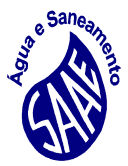 